How can we see gate entry report without login with gate user?We have a report in inventory management moduleInventory management>>reports>>GE register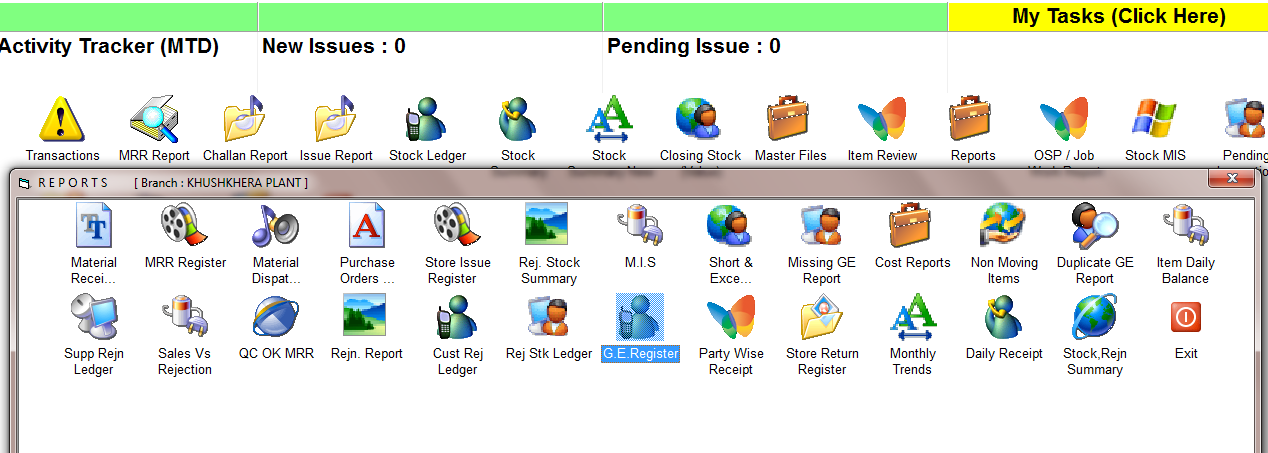 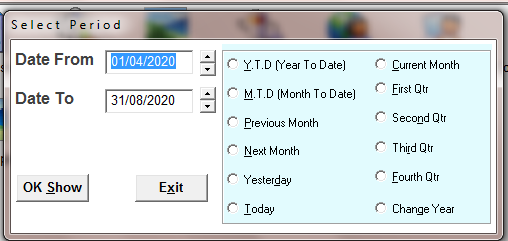 SELECT THE TIME PERIOD 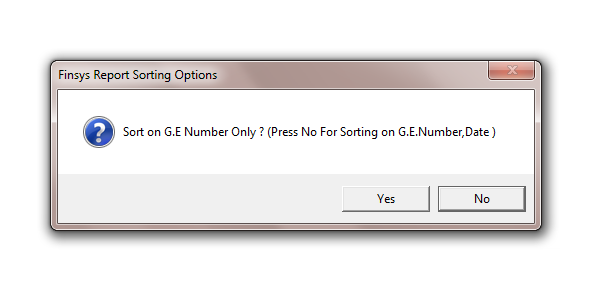 CHOOSE THE OPTION 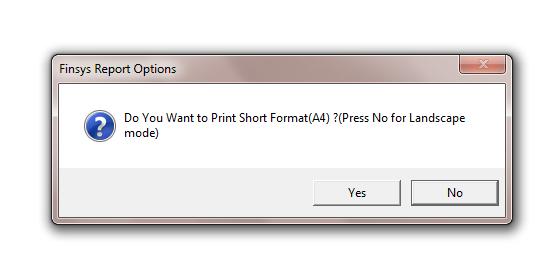 CHOOSE THE OPTION 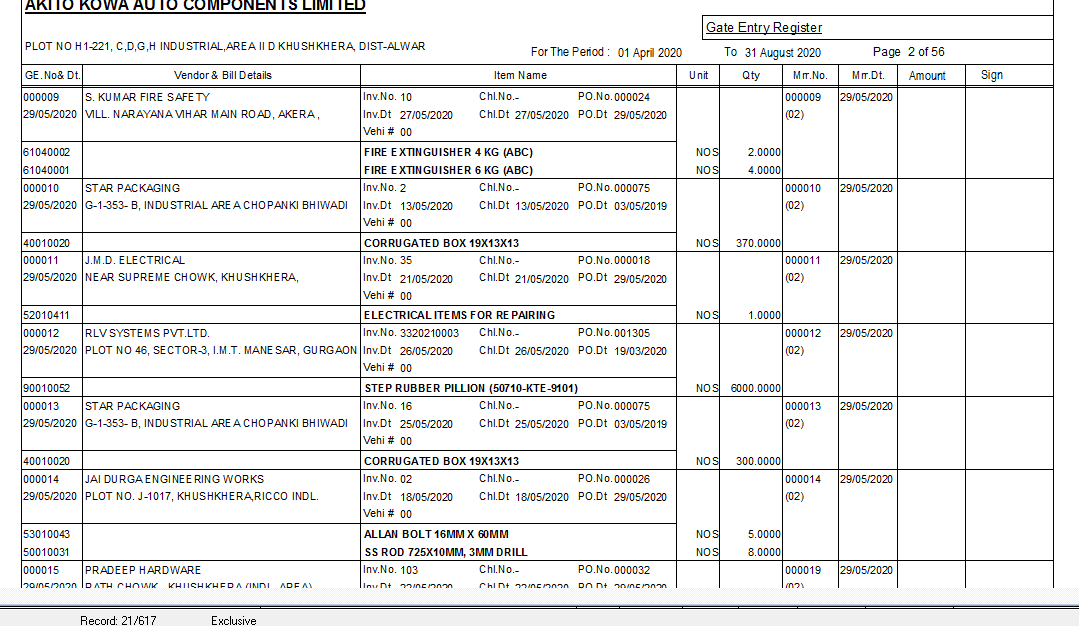 GATE ENTRY REPORT